  FESTIVAL SANTOS CAFÉ 2018 Programação 6 de julho – sexta-feira MUSEU DO CAFÉ18 às 21h – Visitação Noturna (entrada gratuita) Rua XV DE NOVEMBRO 18h – Happy Centro (música ao vivo em restaurantes e bares do Centro Histórico)20h - Beatles Abbey Road7 de julho – sábado ARCOS DO VALONGO10h às 18h – Artesanato Criativo 11h às 17h – Degustação de cafés especiais 11h – Solenidade de homenagem a Paulo Fernandes Filho, diretor do Café Floresta12h – ‘Bufonarias II’, com a Trupe Olho da Rua14h – Diego Alencikas Trio (MPB)16h – Cia. Livre de Dança                                             BOULEVARD DA XV11h – Escola de Choro e Cidadania Luizinho 7 CordasMUSEU DO CAFÉ(entrada gratuita para todas as atividades do dia, exceto a indicada) 10h30, 12h, 15h e 17h - Visita ao Centro de Preparação de Café e degustação da bebida (ingresso a R$ 10,00)11h às 17h – Espaço Café com Leite (infantil)13h – Café com Música, com Tite Franco e Denis Carvalho14h – Apresentação de métodos de preparo de café com harmonização15h – Mediação de Leitura (ação educativa)(senhas distribuídas 1 hora antes da atividade)15h – Oficina gastronômica ‘Bolo triplo café’, sobremesa a cargo das chefs Andrea Assorey e Margot Lambert (Senac). Acesso ao 3º andar pela Rua Frei Gaspar. Grátis. Inscrições para as 80 vagas no Portal de Turismo de Santos (www.turismosantos.com) – chegar 30 minutos antes; em caso de desistência ou vagas remanescentes, adesões 15 minutos antes do início da oficina16h – Viva o Café – roteiro lúdico infantil (senhas distribuídas 1 horas antes da atividade)17h – ‘Raça’, com o Coro Cênico Céu da Boca  18h às 21h – Visitação Noturna Museu Pelé11h às 17h – Produção de caricaturas, com a Caricartoon Eventos (grátis)14h – Cine Bike Café (espaço interativo)15h – Orquestra na Rua Duo, com Leonardo Mallet e Matheus Bellini (violino e violoncelo)
15h – Oficina de estética ‘Uso do café e seus derivados na estética’, com a farmacêutica esteta e cosmetóloga Isabel Coelho (Bel Coelho Estética). Grátis. Inscrições para as 88 vagas no Portal de Turismo de Santos (www.turismosantos.com) – chegar 30 minutos antes; em caso de desistência ou vagas remanescentes, adesões 15 minutos antes do início da oficinaPerformanceS artísticaS itineranteS nas ruas 11h às 14h - Homem Cara de Papel, com Daniel Meirelis14h às 16h – Street Music Santos Café PRAÇA MAUÁ10h às 16h - Exposição do Clube de Automóveis Antigos de Santos10h às 16h - Espaço Leia Santos                                                                          11h - Walking tour ‘Rota do Café’11h – Komboio Cultural, com o ComboBR 13h – Komboio Cultural, com Carla Mariani & Banda (blues & rock)15h – Walking tour ‘Rota do Café’RUA XV DE NOVEMBRO (PALCO)14h - Torto da Antiga, com Julinho Bittencourt, Biella e Michel Pereira16h - Banda Canal 4, com Conrado Pouza, Anderson Borges, Wylmar Santos e Márcio Pavesi 18h - Simoninha & Carlos BronsonVALONGO 11h às 17h - Feira Centro com Arte12h  - Jorge Maciel & Pra que Chorar12h50, 13h50, 14h50, 15h50 e 16h50 – Bonde Café (ingresso a R$ 7,00, na bilheteria do Museu Pelé)15h – Bonde Brincar, com contação de histórias a cargo de Alexandre Camilo (ingresso a R$ 3,50, na bilheteria do Museu Pelé)8 de julho – domingo ARCOS DO VALONGO10h às 18h – Artesanato Criativo 11h às 17h – Degustação de cafés especiais12h – Cinderela Brasileira (teatro infantil)14h – Tributo aos 60 anos da Bossa Nova, com Kika Willcox & Sônia Rocha16h – Danças UrbanasBOULEVARD DA XV11h – Quarteto de Cordas Martins FontesMUSEU DO CAFÉ(desconto de 50% para acesso às exposições, visitação noturna e Espaço Café com Leite)10h30, 12h, 15h e 17h – Visita ao Centro de Preparação de Café e degustação da bebida (ingresso a R$ 10,00)11h às 17h – Espaço Café com Leite (infantil)11h – Oficina gastronômica ‘Filé-mignon na crosta de café com fettuccine e redução de café’, como 1º prato, a cargo do chef Júnior Monteiro (Estação Bistrô Restaurante-escola). Acesso ao 3º andar pela Rua Frei Gaspar. Grátis. Inscrições para as 80 vagas no Portal de Turismo de Santos (www.turismosantos.com) – chegar 30 minutos antes; em caso de desistência ou vagas remanescentes, adesões 15 minutos antes do início da oficina15h – Cine Café com leite, com a apresentação do filme infantil ‘Um time show de bola’ (senhas distribuídas 1 hora antes da atividade)15h – Oficina gastronômica ‘Arrumadinho caiçara’, como 2º prato, com a chef Georgia Bastos (Società Italiana di Santos). Acesso ao 3º andar pela Rua Frei Gaspar. Grátis. Inscrições para as 80 vagas no Portal de Turismo de Santos (www.turismosantos.com) – chegar 30 minutos antes; em caso de desistência ou vagas remanescentes, adesões 15 minutos antes do início da oficina17h – Dica do barista (Cafeteria do Museu, atividade gratuita)18h às 21h – Visitação noturnaMuseu Pelé11h às 17h – Produção de caricaturas, com a Caricartoon Eventos (grátis)14h - Cine Bike Café (espaço interativo)15h – Orquestra na Rua Duo, com Leonardo Mallet e Caio Forster (violino e viola)
15h – Oficina de estética ‘Uso do café e seus derivados na estética’, com a farmacêutica esteta e cosmetóloga Isabel Coelho (Bel Coelho Estética). Grátis. Inscrições para as 88 vagas no Portal de Turismo de Santos (www.turismosantos.com) – chegar 30 minutos antes; em caso de desistência ou vagas remanescentes, adesões 15 minutos antes do início da oficinaPerformanceS artísticaS itineranteS nas ruas 11h às 14h - Homem Cara de Papel, com Daniel Meirelis14h às 16h – Street Music Santos Café  PRAÇA MAUÁ10h às 16h -  Espaço Leia Santos 11h – Walking tour ‘Rota do Café’12h - Komboio Cultural, com Cabaré Mobile (circo e música)15h – Walking tour ‘Rota do Café’RUA XV DE NOVEMBRO (PALCO)13h – Simone Ancelmo e Velha Guarda da Vahia de Abreu15h – Rhaissa Bittar & Banda 16h - Banda General Tequila18h - Tributo a Raul Seixas, com  Rock Seixas VALONGO12h – Nadja Soares & Choro Afins12h50, 13h50, 14h50, 15h50 e 16h50 – Bonde Café (ingresso a R$ 7,00, na bilheteria do Museu Pelé)15h – Bonde Brincar, com contação de histórias a cargo de Alexandre Camilo (ingresso a R$ 3,50, na bilheteria do Museu Pelé) 9 de julho – segunda-feira 10h - 3º Pedal Retrô - passeio com bicicletas e figurinos antigos (concentração às 9h na American Ciclo, Avenida Saldanha da Gama, 198, Ponta da Praia, com destino à Praça Mauá, no Centro Histórico)ARCOS DO VALONGO10h às 18h – Artesanato Criativo 11h às 17h – Degustação de cafés especiais 12h - Teatro de bonecos, com Teatro de Marionetes Guarujá 14h – Danilo Nunes Trio16h30 – Anderson Botega & Convidados BOULEVARD DA XV11h – Camerata de violõesMUSEU DO CAFÉ(desconto de 50% para acesso às exposições e Espaço Café com Leite)11h às 17h – Espaço Café com Leite (infantil)11h – Oficina gastronômica ‘Bolinho de queijo meia-cura com costelinha defumada e molho barbecue de café’, como aperitivo, a cargo da chef Janaína Cardoso (Grupo NattusFood). Acesso ao 3º andar pela Rua Frei Gaspar. Grátis. Inscrições para as 80 vagas no Portal de Turismo de Santos (www.turismosantos.com) – chegar 30 minutos antes; em caso de desistência ou vagas remanescentes, adesões 15 minutos antes do início da oficina16h – Viva o Café – roteiro lúdico infantil(senhas distribuídas 1 hora antes da atividade)17h – Dica do barista (Cafeteria do Museu, atividade gratuita)Museu Pelé 11h às 17h – Produção de caricaturas, com a Caricartoon Eventos (grátis)15h – Orquestra na Rua Duo, com Leonardo Mallet e Caio Forster (violão e viola)Performance artística itinerante nas ruas 13h às 15h -  Bloco de um homem só, com Zero Beto PRAÇA MAUÁ10h às 16h - Espaço Leia Santos11h – Walking tour ‘Rota do Café’11h - Komboio Cultural, com o Grupo Santa Kizumba15h – Walking tour ‘Rota do Café’RUA XV DE NOVEMBRO (PALCO)13h – Roda de Samba do Ouro Verde15h - Sambas de Chico, com Rafaella Laranja & Mulheres de Betho 18h - Mais uma Dose - Tributo ao Barão Vermelho & Cazuza, com Banda RetrovinilVALONGO12h – José Simonian Quarteto (MPB)12h30, 13h30, 14h30, 15h30 e 16h30 – Bonde Café (ingresso a R$ 7,00, na bilheteria do Museu Pelé)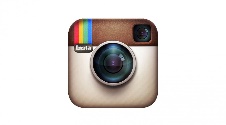 Poste selfies e suas fotos do festival no Instagram #SantosCafe Locais do Festival Santos CaféArcos do Valongo (R. Comendador Neto,3), Boulevard da Rua XV de Novembro, Estação do Valongo (Largo Marquês de Monte Alegre, 2), Museu do Café (R. XV de Novembro, 95), Museu Pelé (Largo Marquês de Monte Alegre, 1), Praça Mauá, Rua XV de Novembro e vários restaurantes parceiros do Centro Histórico de Santos.